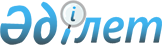 Хромтау аудандық мәслихатының 2022 жылғы 30 желтоқсандағы № 322 "2023-2025 жылдарға арналған Көктөбе ауылдық округінің бюджетін бекіту туралы" шешіміне өзгерістер енгізу туралыАқтөбе облысы Хромтау аудандық мәслихатының 2023 жылғы 8 қарашадағы № 87 шешімі
      ШЕШТІ:
      1. Хромтау аудандық маслихатының "2023-2025 жылдарға арналған Көктөбе ауылдық округінің бюджетін бекіту туралы" 2022 жылғы 30 желтоқсандағы № 322 шешіміне келесідей өзгерістер енгізілсін:
      1-тармақ жаңа редакцияда жазылсын:
      "1. 2023-2025 жылдарға арналған Көктөбе ауылдық округінің бюджеті тиісінше 1, 2 және 3 қосымшаларға сәйкес, оның ішінде, 2023 жылға мынадай көлемде бекітілсін:
      1) кірістер – 86 750 мың теңге, оның ішінде:
      салықтық түсімдер – 5 060 мың теңге;
      салықтық емес түсімдер – 0 теңге;
      негізгі капиталды сатудан түсетін түсімдер – 0 теңге;
      трансферттер түсімі – 81 690 мың теңге;
      2) шығындар – 86 750 мың теңге;
      3) таза бюджеттік кредиттеу – 0 теңге, оның ішінде:
      бюджеттік кредиттер – 0 теңге;
      бюджеттік кредиттерді өтеу – 0 теңге;
      4) қаржы активтерiмен жасалатын операциялар бойынша сальдо – 0 теңге, оның ішінде:
      қаржы активтерiн сатып алу – 0 теңге;
      мемлекеттің қаржы активтерін сатудан түсетін түсімдер – 0 теңге;
      5) бюджет тапшылығы (профициті) – 0 теңге;
      6) бюджет тапшылығын қаржыландыру (профицитін пайдалану) – 0 теңге, оның ішінде:
      қарыздар түсімі – 0 теңге;
      қарыздарды өтеу – 0 теңге;
      бюджет қаражатының пайдаланылатын қалдықтары – 0 теңге.".
      2. Көрсетілген шешімнің 1 қосымшасы осы шешімнің қосымшасына сәйкес жаңа редакцияда жазылсын.
      3. Осы шешім 2023 жылғы 1 қаңтардан бастап қолданысқа енгізіледі. 2023 жылға арналған Көктөбе ауылдық округінің бюджеті
					© 2012. Қазақстан Республикасы Әділет министрлігінің «Қазақстан Республикасының Заңнама және құқықтық ақпарат институты» ШЖҚ РМК
				
      Хромтау аудандық мәслихаттың төрағасы 

Э.Б. Болатов
Хромтау аудандық мәслихаттың 2023 жылғы 08 қарашадағы № 87 шешіміне қосымшаХромтау аудандық мәслихаттың 2022 жылғы 30 желтоқсандағы № 322 шешіміне 1 қосымша
Санаты
Санаты
Санаты
Санаты
Сомасы (мың теңге)
Сыныбы
Сыныбы
Сыныбы
Сомасы (мың теңге)
Кіші сыныбы
Кіші сыныбы
Сомасы (мың теңге)
Атауы
Сомасы (мың теңге)
1
2
3
4
5
I. Кірістер
86 750
1
Салықтық түсiмдер
5 060
01
Табыс салығы
0
2
Жеке табыс салығы
0
04
Меншікке салынатын салықтар
5 060
1
Мүлікке салынатын салықтар
60
4
Көлік құралдарына салынатын салық
500
5
Бірыңғай жер салығы
4 500
05
Тауарларға, жұмыстарға және қызметтерге салынатын ішкі салықтар
4 500
3
Жер учаскелерін пайдаланғаны үшін төлемақы
4 500
4
Трансферттердің түсімдері
81 690
02
Мемлекеттiк басқарудың жоғары тұрған органдарынан түсетін трансферттер
81 690
3
Аудандық (облыстық маңызы бар қаланың ) бюджетінен түсетін трансферттер
81 690
Функционалдық топ
Функционалдық топ
Функционалдық топ
Функционалдық топ
Функционалдық топ
Сомасы (мың теңге)
Кіші функция
Кіші функция
Кіші функция
Кіші функция
Сомасы (мың теңге)
Бюджеттік бағдарламалардың әкімшісі
Бюджеттік бағдарламалардың әкімшісі
Бюджеттік бағдарламалардың әкімшісі
Сомасы (мың теңге)
Бағдарлама
Бағдарлама
Сомасы (мың теңге)
Атауы
Сомасы (мың теңге)
1
2
3
4
5
6
II. Шығындар
 86 750
01
Жалпы сипаттағы мемлекеттiк қызметтер
55 705
1
Мемлекеттiк басқарудың жалпы функцияларын орындайтын өкiлдi, атқарушы және басқа органдар
55 705
124
Аудандық маңызы бар қала, ауыл, кент, ауылдық округ әкімінің аппараты
55 705
001
Аудандық маңызы бар қала, ауыл, кент, ауылдық округ әкімінің қызметін қамтамасыз ету жөніндегі қызметтер
55 705
07
Тұрғын ұй –коммуналдық шаруашылық
29 045
3
Елді-мекендерді көркейту
29 045
124
Аудандық маңызы бар қала,ауыл,кент,ауылдық округ әкімінің аппараты
29 045
008
Елдімекендердегі көшелерді жарықтандыру
7 957
009
Елдімекендердің санитариясын қамтамасыз ету
890
011
Елдімекендерді абаттандыру мен көгалдандыру
20 198
12
Көлік және коммуникация
2 000
1
Автомобиль көлігі
2 000
124
Аудандық маңызы бар қала, ауыл, кент, ауылдық округ әкімінің аппараты
2 000
013
Аудандық маңызы бар қалаларда, ауылдарда, кенттерде, ауылдық округтерде автомобиль жолдарының жұмыс істеуін қамтамасыз ету
2 000